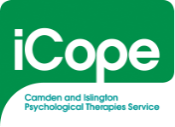 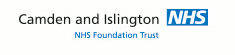 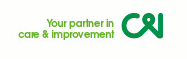 Please email completed referral to: 	icopecamden.referrals@candi.nhs.uk  (Camden)	icopeislington.referrals@candi.nhs.uk  (Islington)For more information on interventions iCope offers PTO, visit http://www.icope.nhs.uk/ or telephone 020 3317 7600 (Camden) 020 3317 7252 (Islington)Suitability: This service provides short-term, focused psychological interventions and community linking for adults (18+) with anxiety and/or depression. (Generally, HoNOS cluster 1-4).  For additional information please refer to the “Who We See in iCope” document.  Please complete all parts of the form – missing information may delay referralsNot suitable: Under 18, receiving care coordination in secondary care, current state of acute psychosis, in crisis or actively suicidal, currently using alcohol/drugs in a physically dependent or chaotic way. If unsure refer to the Practice Based Mental Health Team (PBMHT)Information about what iCope can provide.iCope offers time limited interventions for people registered with an Islington GP who are experiencing anxiety and / or depression. The treatments we offer have been shown to be effective and are recommended by the National Institute of Health and Care Excellence (NICE).We offer a range of other evidenced-based interventions at Step3, for further details see, icope.nhs.uk/camden-islington/what-we-offer/ Long-term conditions IAPTiCope has developed specific treatment pathways to work with people with long-term physical health conditions (LTCs). These are as follows: The focus of iCope interventions is on working with anxiety and depression symptoms that may negatively impact on physical health management or on coping with the symptoms of physical illness and its management. For further details seeicope.nhs.uk/camden-islington/problems-we-help-with/physical-health-problems/ To discuss a specific case with a member of our clinical team, email: icopecamden.referrals@candi.nhs.ukicopeislington.referrals@candi.nhs.uk Referrer Information:Referrer Information:Referrer Information:Referrer Information:Name:Organisation:Role:Date of referral:Telephone:Email:Client Information:Client Information:Client Information:Client Information:Client Information:Client Information:Client Information:Client Information:Client Information:Client Information:Client Information:Client Information:Client Information:Client Information:Client Information:Client Information:Client Information:Client Information:Client Information:Client Information:Surname:First Name:First Name:First Name:First Name:First Name:NHS No:NHS No:DoB:Address:Email:Tel:If you provide a mobile number or email address we will assume the client has consented to message / text, please tick here if notIf you provide a mobile number or email address we will assume the client has consented to message / text, please tick here if notIf you provide a mobile number or email address we will assume the client has consented to message / text, please tick here if notIf you provide a mobile number or email address we will assume the client has consented to message / text, please tick here if notIf you provide a mobile number or email address we will assume the client has consented to message / text, please tick here if notIf you provide a mobile number or email address we will assume the client has consented to message / text, please tick here if notIf you provide a mobile number or email address we will assume the client has consented to message / text, please tick here if notIf you provide a mobile number or email address we will assume the client has consented to message / text, please tick here if notIf you provide a mobile number or email address we will assume the client has consented to message / text, please tick here if notIf you provide a mobile number or email address we will assume the client has consented to message / text, please tick here if notIf you provide a mobile number or email address we will assume the client has consented to message / text, please tick here if notIf you provide a mobile number or email address we will assume the client has consented to message / text, please tick here if notIf you provide a mobile number or email address we will assume the client has consented to message / text, please tick here if notIf you provide a mobile number or email address we will assume the client has consented to message / text, please tick here if notIf you provide a mobile number or email address we will assume the client has consented to message / text, please tick here if notIf you provide a mobile number or email address we will assume the client has consented to message / text, please tick here if notIf you provide a mobile number or email address we will assume the client has consented to message / text, please tick here if notIf you provide a mobile number or email address we will assume the client has consented to message / text, please tick here if notIf you provide a mobile number or email address we will assume the client has consented to message / text, please tick here if notGP Surgery:Ethnicity:First language (if not English)First language (if not English)First language (if not English)First language (if not English)First language (if not English)First language (if not English)First language (if not English)First language (if not English)Needs interpreter? Needs interpreter? Needs interpreter? Needs interpreter? Needs interpreter? GenderDoes this person need extra help to access services (eg help to read appointment letters, help to communicate in appointments, help to travel to appointments etc…)Does this person need extra help to access services (eg help to read appointment letters, help to communicate in appointments, help to travel to appointments etc…)Does this person need extra help to access services (eg help to read appointment letters, help to communicate in appointments, help to travel to appointments etc…)Does this person need extra help to access services (eg help to read appointment letters, help to communicate in appointments, help to travel to appointments etc…)Does this person need extra help to access services (eg help to read appointment letters, help to communicate in appointments, help to travel to appointments etc…)Does this person need extra help to access services (eg help to read appointment letters, help to communicate in appointments, help to travel to appointments etc…)Does this person need extra help to access services (eg help to read appointment letters, help to communicate in appointments, help to travel to appointments etc…)Does this person need extra help to access services (eg help to read appointment letters, help to communicate in appointments, help to travel to appointments etc…)Does this person need extra help to access services (eg help to read appointment letters, help to communicate in appointments, help to travel to appointments etc…)Does this person need extra help to access services (eg help to read appointment letters, help to communicate in appointments, help to travel to appointments etc…)Does this person need extra help to access services (eg help to read appointment letters, help to communicate in appointments, help to travel to appointments etc…)Does this person need extra help to access services (eg help to read appointment letters, help to communicate in appointments, help to travel to appointments etc…)Does this person need extra help to access services (eg help to read appointment letters, help to communicate in appointments, help to travel to appointments etc…)Does this person need extra help to access services (eg help to read appointment letters, help to communicate in appointments, help to travel to appointments etc…)Does this person need extra help to access services (eg help to read appointment letters, help to communicate in appointments, help to travel to appointments etc…)Does this person need extra help to access services (eg help to read appointment letters, help to communicate in appointments, help to travel to appointments etc…)Does this person need extra help to access services (eg help to read appointment letters, help to communicate in appointments, help to travel to appointments etc…)If YES, please describeIf YES, please describeIs this person receiving help from other servicesIs this person receiving help from other servicesIs this person receiving help from other servicesIs this person receiving help from other servicesIs this person receiving help from other servicesIs this person receiving help from other servicesIs this person receiving help from other servicesIf YES, please give detailsIf YES, please give detailsClient (or partner) pregnant or child under 1?Client (or partner) pregnant or child under 1?Client (or partner) pregnant or child under 1?Client (or partner) pregnant or child under 1?Client (or partner) pregnant or child under 1?Client (or partner) pregnant or child under 1?Give Details:Give Details:Give Details:Does the individual have a long term conditionDoes the individual have a long term conditionIf yes, please give details here:
Reason for Referral:
Reason for Referral:Reason for referral (as detailed as possible) including diagnosis if knownReason for referral (as detailed as possible) including diagnosis if knownReason for referral (as detailed as possible) including diagnosis if knownReason for referral (as detailed as possible) including diagnosis if knownReason for referral (as detailed as possible) including diagnosis if knownReason for referral (as detailed as possible) including diagnosis if knownReason for referral (as detailed as possible) including diagnosis if knownReason for referral (as detailed as possible) including diagnosis if knownReason for referral (as detailed as possible) including diagnosis if knownReason for referral (as detailed as possible) including diagnosis if knownReason for referral (as detailed as possible) including diagnosis if knownReason for referral (as detailed as possible) including diagnosis if knownPlease indicate if you (or client) have a view about what interventions might be helpful (see overleaf for options).Please indicate if you (or client) have a view about what interventions might be helpful (see overleaf for options).Please indicate if you (or client) have a view about what interventions might be helpful (see overleaf for options).Please indicate if you (or client) have a view about what interventions might be helpful (see overleaf for options).Please indicate if you (or client) have a view about what interventions might be helpful (see overleaf for options).Please indicate if you (or client) have a view about what interventions might be helpful (see overleaf for options).Please indicate if you (or client) have a view about what interventions might be helpful (see overleaf for options).Please indicate if you (or client) have a view about what interventions might be helpful (see overleaf for options).Please indicate if you (or client) have a view about what interventions might be helpful (see overleaf for options).Please indicate if you (or client) have a view about what interventions might be helpful (see overleaf for options).Please indicate if you (or client) have a view about what interventions might be helpful (see overleaf for options).Please indicate if you (or client) have a view about what interventions might be helpful (see overleaf for options).Current Risks – if ticked, please give details below.Current Risks – if ticked, please give details below.Current Risks – if ticked, please give details below.To Self To Self To Others From OthersTo Children Relevant previous history including treatment, self-harm or previous suicide attempts, forensic history or safeguarding issues:Relevant previous history including treatment, self-harm or previous suicide attempts, forensic history or safeguarding issues:Relevant previous history including treatment, self-harm or previous suicide attempts, forensic history or safeguarding issues:Relevant previous history including treatment, self-harm or previous suicide attempts, forensic history or safeguarding issues:Relevant previous history including treatment, self-harm or previous suicide attempts, forensic history or safeguarding issues:Relevant previous history including treatment, self-harm or previous suicide attempts, forensic history or safeguarding issues:Relevant previous history including treatment, self-harm or previous suicide attempts, forensic history or safeguarding issues:Relevant previous history including treatment, self-harm or previous suicide attempts, forensic history or safeguarding issues:Relevant previous history including treatment, self-harm or previous suicide attempts, forensic history or safeguarding issues:Relevant previous history including treatment, self-harm or previous suicide attempts, forensic history or safeguarding issues:Relevant previous history including treatment, self-harm or previous suicide attempts, forensic history or safeguarding issues:Relevant previous history including treatment, self-harm or previous suicide attempts, forensic history or safeguarding issues:The following services are available; please note actual options offered will be based upon our clinical assessment and discussion with the patientThe following services are available; please note actual options offered will be based upon our clinical assessment and discussion with the patientThe following services are available; please note actual options offered will be based upon our clinical assessment and discussion with the patientStep 2 – Low Intensity Includes      Step 2 – Low Intensity Includes      Step 2 – Low Intensity Includes      WorkshopsDigital Cognitive Behavioural TherapyGuided Self HelpFor further details of the above, see icope.nhs.uk WorkshopsDigital Cognitive Behavioural TherapyGuided Self HelpFor further details of the above, see icope.nhs.uk Group CBT Courses Books on PrescriptionCommunity LinksStep 3 – High Intensity IncludesCognitive Behavioural Therapy (CBT)Cognitive Behavioural Therapy (CBT)Group Treatment 